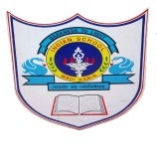 INDIAN SCHOOL AL WADI AL KABIRDEPARTMENT OF COMPUTER SCIENCEACADEMIC YEAR: 2018-2019: CLASS  VISUBJECT: COMPUTER SCIENCE       ANNUAL SYLLABUS PLANMonthNo. of working days/periodsWeekWeekNo. of periodsTopicActivitiesActivitiesMonthNo. of working days/periodsFromToNo. of periodsApril 20187 Days4th April 201812th April 20183Presentation with MS-PowerPoint-Starting MS PowerPoint, Slide layoutsAcademic Year BeginsApril 20185 Days15th April 201819th April 20182Creating a new presentation-using blank presentation, using design template, using auto content wizardApril 20185 Days22th April 201826th April 20182Working with text and graphics-Adding text to the slide, Correcting misspelt words, Changing Case, Text Formatting5 Days29th April 20183rd May20182Adding graphics to the presentation, Changing the size of the image, moving the imageMay 20185 Days6th May 201810th May 20182Adding word art, drawing shapes, Applying special effectsMay 20185 Days13th May 201817th May 20182Computer FundamentalsComputer system, SoftwareMay 20185 Days20th May 201824th May 20182Computer FundamentalsComputer system, SoftwareMay 20185 Days27th May 201831st May 20182Pre Mid Practical Exam